STRUČNÝ ROZCESTNÍK PRO PODPORU ONLINE VÝUKYZákladní softwarová podpora:Vzhledem k zaměření fakulty jsou hlavní technickou oporou cloudové služby Microsoft v podobě Office 365 for Education. Níže naleznete podrobnější informace v podobě odkazů na podpůrné zdroje a návody.https://office.vutbr.cz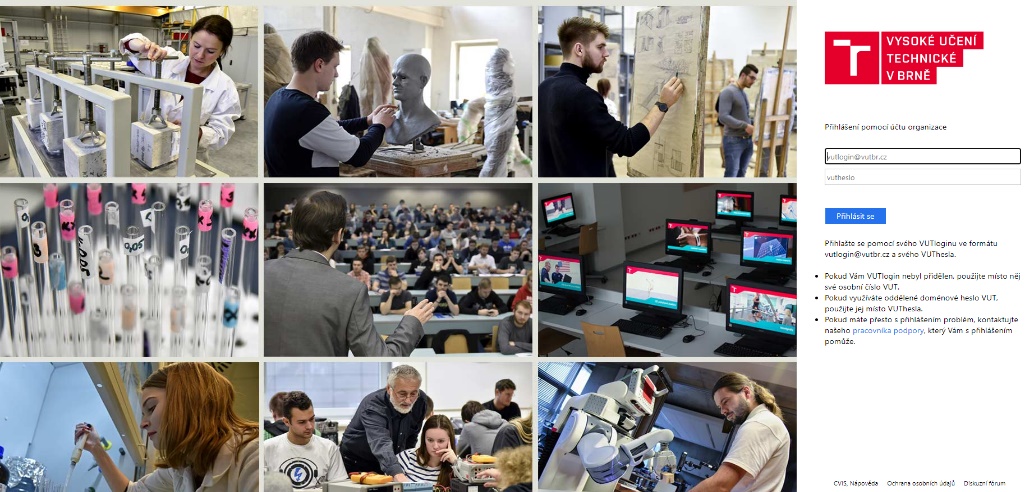 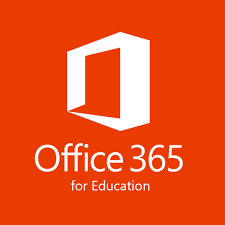 Základní komunikační platforma pro realizaci online výuky (webinářů):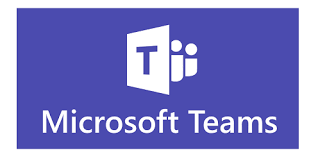 Hlavní komunikační platforma nejen pro realizaci online výuky (webinářů, apod.), ale i další online komunikaci je Microsoft Teams.Tato platforma je dostupná v podobě desktopové aplikace (s rozšířenou funkcionalitou) i prostřednictvím webového prohlížeče. Návod pro rychlé využití této platformy v rámci online výuky (prostřednictvím webinářů) naleznete zde:https://www.vutbr.cz/intra/navody/webinare-vut/studentiPro další informace můžete využít následujícího zdroje:https://www.vutbr.cz/cvis/office-365/teamsE-learning:Samostatnou částí je rovněž E-learning VUT v Brně, kde naleznete zpracované dostupné kurzy pro podporu Vaší výuky.https://moodle.vutbr.cz/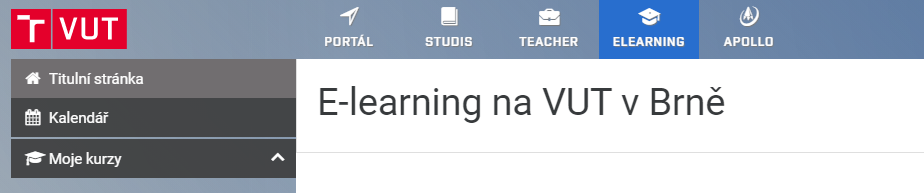 Návody a další informace naleznete rovněž přímo v Intraportálu VUT v Brně společně s rozšiřujícími návody k využití dostupných technologií. Níže naleznete jen několik vybraných odkazů pro začátek:Sekci s návody naleznete zde:https://www.vutbr.cz/intra/metodiky-navodyRozcestník cloudových služeb je k dispozici zde:https://www.vutbr.cz/intra/cloudInformace k využití VPN VUT v Brně naleznete zde:https://www.vutbr.cz/intra/navody/vpn